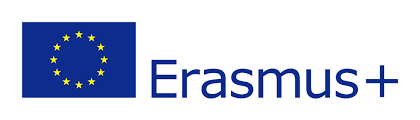 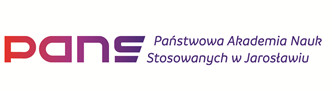 State University of Applied Sciences in JaroslawCatalog of coursesPL JAROSLA02Academic year 2023/2024 – II SEMESTERFaculty of Economics and ManagementSocial Media Marketing (WM-1SP=007-0) – 3 ECTS Basics of Management (WM-1SP=042-0) – 5 ECTS Marketing (WM-1SP=009-0) - 5 ECTS Business Management (WM-1SP=008-0) – 2 ECTS Social Communication (WM-1SP=011-0) – 2 ECTS Media Relations (WM-1SP=010-0) – 3 ECTSMarket and Marketing Research (WM-4SP-071-0) – 4 ECTS Faculty of Technical Engineering  Computer Networks (WM-1SP=004-0) -  4 ECTS Network Operating Systems (WM-1SP=005-0) – 4 ECTS Operating Systems (WM-1SP=052-0) - 5 ECTS Software Engineering (WM-1SP=001-0) – 4 ECTS Object-oriented Programming in C++ and C# (WM-1SP=002-0) – 6 ECTS Modern Programming Languages (WM-1SP=003-0) – 6 ECTSFaculty of HumanitiesEnglish Philology courses:I study year	Practical Course of English II (WM-1SP=058-0) – 5 ECTS Practical Phonetics (WM-1SP=059-0) - 2 ECTS Practical Grammar (WM-1SP=060-0) – 3 ECTS Introduction to Literature Studies (WM-1SP=027-0) - 2 ECTS Translation Theory (WM-1SP=065-0) - 4 ECTS 